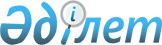 Казармалық жағдайдағы өрт-техникалық оқу орындары курсанттарын тамақпен қамтамасыз ету жөніндегі нормаларды бекіту туралы
					
			Күшін жойған
			
			
		
					Қазақстан Республикасы Үкіметінің 2009 жылғы 4 мамырдағы N 624 Қаулысы. Күші жойылды - Қазақстан Республикасы Үкіметінің 2015 жылғы 12 қазандағы № 821 қаулысымен      Ескерту. Күші жойылды - ҚР Үкіметінің 12.10.2015 № 821 (алғашқы ресми жарияланған күнінен бастап қолданысқа енгізіледі) қаулысымен.РҚАО-ның ескертпесі.ҚР мемлекеттік басқару деңгейлері арасындағы өкілеттіктердің аражігін ажырату мәселелері бойынша 2014 жылғы 29 қыркүйектегі № 239-V ҚРЗ Заңына сәйкес ҚР Ішкі істер министрінің 2015 жылғы 19 наурыздағы № 255 бұйрығын қараңыз.      "Өрт қауіпсіздігі туралы" Қазақстан Республикасының 1996 жылғы 22 қарашадағы Заңына сәйкес Қазақстан Республикасының Үкіметі Қ АУЛЫ ЕТЕДІ: 



      1. Қоса беріліп отырған казармалық жағдайдағы өрт-техникалық оқу орындары курсанттарын тамақпен қамтамасыз ету жөніндегі нормалар бекітілсін. 



      2. Азық-түлікті сатып алу тиісті қаржы жылына арналған республикалық бюджетте көзделген қаражат есебінен және шегінде жүзеге асырылады деп белгіленсін. 



      3. Осы қаулы қол қойылған күнінен бастап қолданысқа енгізіледі.       Қазақстан Республикасының 

      Премьер-Министрі                                    К. Мәсімов Қазақстан Республикасы 

Үкіметінің     

2009 жылғы 4 мамырдағы 

N 624 қаулысымен  

бекітілген      

Казармалық жағдайдағы өрт-техникалық оқу орындары курсанттарын тамақпен қамтамасыз ету жөніндегі нормалар  1-норма "Казармалық жағдайдағы өрт-техникалық оқу орындары курсанттарына арналған үлес"       * тауық жұмыртқасының өлшем бірлігі — данамен, аптасына 5 дана беріледі.  

2-норма 

"Азық-түлік үлестерін беру кезінде азық-түлікті алмастыру"       * тармақ шегіндегі азық-түлікті көрсетілген қатынастарда өзара алмастыруға және қайта алмастыруға рұқсат етіледі; 

      ** қайта алмастыруға тыйым салынады; 

      *** тауық жұмыртқасының өлшем бірлігі-данамен; 

      **** емдік тамақтану кезінде тікелей алмастыруға ғана рұқсат етіледі; 

      ***** сауда желісі мен азық-түлік қызметінде сүт тұтынушыларға салмағы бойынша емес, көлемі бойынша есептеліп берілетіндіктен, бұл нормаларда 100 текше см. сүт шартты түрде 100 грамм есебінде алынды; 

      ****** тікелей және қайта алмастыруға рұқсат етіледі, басқаша алмастыруға тыйым салынады; 

      ******* табиғи жеміс және жидек шырынын, консервіленген компоттарды кисель концентратымен алмастыруға тыйым салынады; 

      ******** тікелей алмастыруға рұқсат етіледі, басқаша алмастыруға тыйым салынады. 

      Ескертпе. 

      "Бұдан басқа, нөмірдің тармақтары бойынша алмастырылсын" деген бағанда тұсында тармақтардың нөмірілері қойылған азық-түлікті көрсетілген тармақ шегінде осы тәртіппен алмастыруға рұқсат етіледі. Көп сатылы алмастыруға тыйым салынады. 
					© 2012. Қазақстан Республикасы Әділет министрлігінің «Қазақстан Республикасының Заңнама және құқықтық ақпарат институты» ШЖҚ РМК
				Р/с 

N Азық-түлік атауы 1 адамға тәулігіне граммен 1 2 3 1 1-сұрыпты бидай ұны (байытылған) 100 2 1-сұрыпты байытылған ұннан пісірілген бидай наны 400 3 2-сұрыпты бидай ұнынан пісірілген нан 350 4 Макарон өнімдері 40 5 Түрлі жарма 98 6 Жас картоп 510 7 Қырыққабат 130 8 Пияз 65 9 Сәбіз 95 10 Қияр 30 11 Томаттар 40 12 Қызылша 40 13 Томат пастасы 6 14 Көкөніс шырыны 25 15 Кетчуп 5 16 Жаңа піскен жемістер 150 17 Жеміс-жидек шырын 25 18 Кептірілген жемістер немесе 

кисель ұнтағы 30 

10 19 Қант 80 20 Бірінші санатты сиыр еті 250 21 Жартылай ысталған шұжық 15 22 Бірінші санатты қосымша ет өнімдері (бауыр) 4 23 Жас балық (сазан, жайын, тұқы, көксерке) 120 24 Сиыр сүті 200 25 Қаймақ 20 26 Ірімшік 30 27 Мәйекті сыр 35 28 Сиыр сары майы 35 29 Тауық жұмыртқасы* 5 30 Өсімдік майы 28 31 Асханалық маргарин 7 32 Шай 2 33 Табиғи кофе немесе 

какао ұнтағы 1 

2 34 Йодталған ас тұзы 20 35 Ашытқы 0,3 36 Лавр жапырағы 0,2 37 Ұнтақталған бұрыш 0,3 38 Қыша ұнтағы 0,3 39 Сіркесу 2 40 Поливитаминді препарат, грамм/драже (желтоқсан-мамыр) 0,6/1 Р/с 

N Азық-түлік атауы Саны, грамм Саны, грамм Саны, грамм Р/с 

N Азық-түлік атауы алмастырылатын өнімнің алмастырушы өнімнің бұдан басқа, нөмірдің тармақтары бойынша алмастырылсын 1 2 3 4 5 1 Кебексіз кара бидай мен 1-сұрыпты бидай ұны қоспасынан пісірілген нан* 

мыналармен алмастырылсын: 100 - - 1 аршылған қара бидай, 2-сұрыпты бидай ұнынан пісірілген кептірілген нанмен - 60 - 1 2-сұрыпты бидай ұнынан пісірілген жай галеталармен - 60 - 1 кебексіз қара бидай ұнымен - 42 - 1 1-сұрыпты бидай ұнымен - 28 - 1 қытырлақ нандармен - 80 - 1 2-сұрыпты бидай ұнынан пісірілген нанмен - 95 2 1 1-сұрыпты бидай ұнынан пісірілген ақ нанмен - 90 2 2 1-сұрыпты бидай ұнынан пісірілген ақ нан 

мыналармен алмастырылсын: 100 - - 2 1-сұрыпты ұннан пісірілген кепкен нанмен - 65 - 2 1-сұрыпты бидай ұнымен - 75 - 2 1-сұрыпты бидай ұнынан пісірілген жай галеталармен - 65 16 2 май қосылған жақсартылған галеталармен - 35 - 2 вафлимен - 55 16 2 1-сұрыпты ұннан пісірілген жай және кесік батондармен - 95 - 2 жоғары сұрыпты бидай ұнынан пісірілген нанмен - 55 - 2 2-сұрыпты бидай ұнынан пісірілген нанмен - 105 1 3 1-сұрыпты бидай ұны 

мыналармен алмастырылсын: 100 - - 3 күрішпен - 100 4 3 макарон өнімдерімен - 100 4 3 жарма ұнтағымен - 100 4 Әртүрлі жарма** 

мыналармен алмастырылсын: 100 - - 4 қайнатуды қажет етпейтін жармалармен - 100 - 4 күрішпен - 100 3 4 макарон өнімдерімен - 100 3 4 жарма, жарма-көкөніс және кекөніс концентраттарымен - 100 - 4 2-сұрыпты бидай ұнымен - 100 - 4 "Томат соусындағы соя бұршағы" консервілерімен - 200 - 4 жас картоппен 500 5 4 табиғи картоппен консервіленген (құйманы қоса алғанда) жартылай фабрикатпен - 500 - 4 жас көкөністермен - 500 5 4 ашытылған және тұздалған көкөністермен - 500 5 4 картоппен және кептірілген көкөністермен, құрғақ картоп езбесімен, картоп жармасымен, картоппен және сублимациялық жолмен кептірілген көкөністермен - 100 - 4 көкөніс консервілерімен және табиғи және маринадталған бұршақ тұқымдастарымен (құйманы қоса алғанда) - 500 - 4 етсіз бірінші түскі ас көкөніс консервілерімен - 375 - 4 көкөністі тұздық консервілерімен - 250 - 4 тіске басар көкөніс консервілерімен - 375 9,18 5 Картоп, жас, ашытылған, тұздалған көкөністер 

мыналармен алмастырылсын: 100 - 4 5 пиязбен** - 100 - 5 кептірілген немесе сублимациялық жолмен кептірілген пиязбен - 10 - 5 көк пиязбен (перо)** - 200 - 5 сарымсақпен - 50 - 6 Сығымдалған ашытқылар 

мыналармен алмастырылсын: 100 - - 6 кептірілген ашытқылармен - 50 - 7 Ет-сиыр, шошқа, қой еттері 

мыналармен алмастырылсын: 100 - - 7 сүйекті ет блоктарымен - 100 - 7 сүйексіз ет блоктарымен - 80 - 7 түйе етімен - 100 - 7 бірінші санатты қосымша ет өнімдерімен (соның ішінде бауырмен) - 100 - 7 екінші санатты қосымша ет өнімдерімен - 300 - 7 тазартылған құс етімен - 100 - 7 жартылай тазартылған және тазартылмаған құс етімен - 120 - 7 сублимациялық кептірілген және жылумен кептірілген етпен - 33 - 7 пісірілген шұжықпен және сосискалармен (сарделькалармен) - 80 8 7 ысталған ет өнімдерімен (ветчинамен, төс етімен, орамамен, жартылай ысталған шұжықпен) - 60 8 7 түрлі ет консервілерімен - 75 - 7 сүйегі бар құс етінен жасалған консервілермен - 100 - 7 балықпен (мұздатылған, қатырылған және тұздалған бассыз күйінде) - 150 9,12 7 әр түрлі балық консервілерімен - 120 9 7 мәйекті қатты сырмен - 46 8,12 7 балқытылған сырмен - 72 12 7 тауық жұмыртқаларымен*** - 2 12,13 8 Жартылай ысталған шұжық 

мыналармен алмастырылсын: 100 - - 8 шұжық фаршымен - 125 - 9 Балықты (суытылған, мұздатылған және тұздалған, тазартылған бассыз күйінде) 

мыналармен алмастырылсын: 100 - 7,12 9 тұздалған және басымен ысталған шабақпен - 100 - 9 бөлшектеу жағдайына қарамастан, басы бар балықтардың барлық түрімен және тұқымдастығымен - 130 - 9 ысталған және аунатылған балықпен - 75 - 9 балық сүбесімен - 70 - 9 кептірілген балықпен және сублимациялық кептірілген балықпен - 33 - 9 бөлшектеу жағдайына қарамастан, тұздалған бассыз майшабақпен - 85 - 9 әр түрлі балық консервілерімен - 80 7 9 тіскебасар көкөніс консервілерімен - 120 4,19 10 Сиыр сары майы**** 

мыналармен алмастырылсын: 100 - 11,12 10 зарарсыздандырылған консервілік маймен - 100 - 10 құрғақ май концентратымен - 70 - 11 Ерітілген жануарлар майы, маргарин 

мыналармен ауыстырылсын: 100 - - 11 сиыр сары майымен**** - 67 - 11 өсімдік майымен - 100 - 11 шикі маймен - 130 - 12 Сиыр сүті***** 

мыналармен ауыстырылсын: 100 - 19 12 құрғақ сүтпен, құрғақ қатықпен және сублимациялық кептірілген ашыған сүт өнімдерімен - 15 - 12 қант қосылған қаймағы алынбаған қоюландырылған сүтпен - 20 - 12 қантсыз қоюландырылған зарарсыздандырылған сүтпен - 30 - 12 табиғи кофемен немесе қоюландырылған сүтті және қантты какаомен - 20 - 12 ашыған сүт өнімдерімен (айранмен, қатықпен, ацидофилинмен) - 100 - 12 кілегеймен - 20 - 12 қаймақпен - 20 - 12 құрғақ қаймақпен - 10 - 12 сүзбемен - 30 - 12 сиыр сары майымен - 5 - 12 тортасын айырған сиыр сары майымен - 5 - 12 мәйекті қатты ірімшікпен - 12 7,8 12 балқытылған ірімшікпен - 18 7 12 тауық жұмыртқасымен, дана - 0,5 7,13 12 қант қосылған қоюландырылған кілегеймен - 20 - 12 уызбен - 24 - 12 балықпен (салқындатылған, мұздатылған және тұздалған) тазартылған, бассыз күйінде****** 60 7,9 13 Тауық жұмыртқалары, 

мыналармен алмастырылсын: 1 - 7,12 13 жұмыртқа ұнтағымен - 15 - 13 жұмыртқа меланжімен - 50 - 14 Қант 

мыналармен алмастырылсын: 100 - - 14 карамельмен - 50 - 14 тосаппен, джеммен, повидломен - 140 18 14 мармеладпен - 130 - 14 печеньемен - 100 16 14 вафлимен 100 2,16 14 халуамен - 120 15 14 пастиламен - 120 - 15 Шоколад 

мыналармен алмастырылсын: 100 - - 15 какао ұнтағымен - 150 22 15 табиғи кофемен немесе қоюландырылған сүт және қант қосылған какаомен - 200 - 15 табиғи кофемен - 150 - 15 балмен - 165 - 15 тәтті текшелермен - 160 - 15 халуамен - 150 14 16 Печенье 

мыналармен алмастырылсын: 100 - - 16 жай галеталармен, баранкалармен - 100 2 16 Вафлимен - 85 2 17 Томат пастасы 

мыналармен алмастырылсын: 100 - - 17 томат пюресімен - 200 - 17 томат соустарымен - 150 - 17 томат шырындарымен, жаңа піскен қызанақпен - 500 - 17 кетчуппен - 150 - 18 Жаңа піскен жемістер 

мыналармен алмастырылсын: 100 - - 18 жас жидектермен - 100 - 18 апельсинмен, мандаринмен - 100 - 18 қарбызбен - 300 - 18 қауынмен - 200 - 18 кептірілген жемістермен - 20 20 18 сублимациялық кептірілген жемістермен және жидектермен - 20 - 18 консервіленген компоттармен ******* - 50 - 18 табиғи жеміс және жидек шырындарымен******* 100 19 18 құрғақ заттары 50 пайыздан кем емес құнарландырылған жеміс және жидек шырындарымен - 20 - 18 сублимациялық кептірілген шырындармен - 18 - 18 жеміс сусындарымен - 130 - 18 жеміс және жидек сығындыларымен - 10 - 18 тосаппен, джеммен, повидломен - 17 14 18 жеміс және жидек сығындылары бар кисель концентратымен - 30 21,25 19 Табиғи жеміс және жидек шырындары 

мыналармен алмастырылсын: 100 - - 19 тіскебасар көкөніс консервілерімен - 50 4,9 19 лимон қышқылымен - 0,5 - 19 қантпен - 15 - 19 томат, көкөніс шырынымен - 300 - 19 сиыр сүтімен - 100 12 20 Кептірілген жемістер 

мыналармен алмастырылсын: 100 - 18 20 қантпен - 75 - 20 шаймен - 3 - 21 Жеміс және жидек сығындылары бар кисель концентраты 

мыналармен алмастырылсын: 100 - 18,25 21 қантпен - 50 - 21 шаймен - 2 - 22 Табиғи кофе 

мыналармен алмастырылсын: 100 - 15 22 еритін кофемен - 40 - 22 кофе сусынымен - 200 - 22 какао ұнтағымен - 200 15 22 бірінші сұрыпты қара бұйра шаймен******* - 100 23 23 Қара бұйра шай 

мыналармен алмастырылсын: 100 - - 23 еритін шаймен - 80 - 23 кофе сусынымен - 800 22 24 Қыша ұнтағы 

мыналармен алмастырылсын: 100 - - 24 дайын қышамен - 600 - 25 Картоп крахмалы 

мыналармен алмастырылсын: 100 - - 25 жеміс және жидек сығындылары бар кисель концентратымен - 100 18,21 25 жас картоппен******** - 500 4,5 26 Табиғи спиртті сіркесу суы 

мыналармен алмастырылсын: 100 - - 26 сіркесу ерітіндісімен 5 27 Соя өнімі 

мыналармен алмастырылсын: 100 - - 27 жас картоппен - 250 - 27 арпа жармасымен - 150 - 27 сұлы жармасымен - 150 - 27 бидай жармасымен - 150 - 